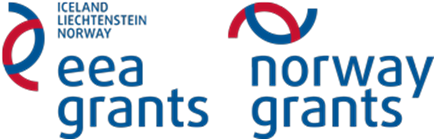 ГЕОГРАФИЯЗадание 3Цель: закрепить умение находить на карте водоемы различного типа, имеющиеся в национальном парке, и описывать их географическое положение.Интеграция с другими предметами: биология, география.Рассмотрите карту. Какие водоёмы имеются в данном заповеднике? Где они расположены?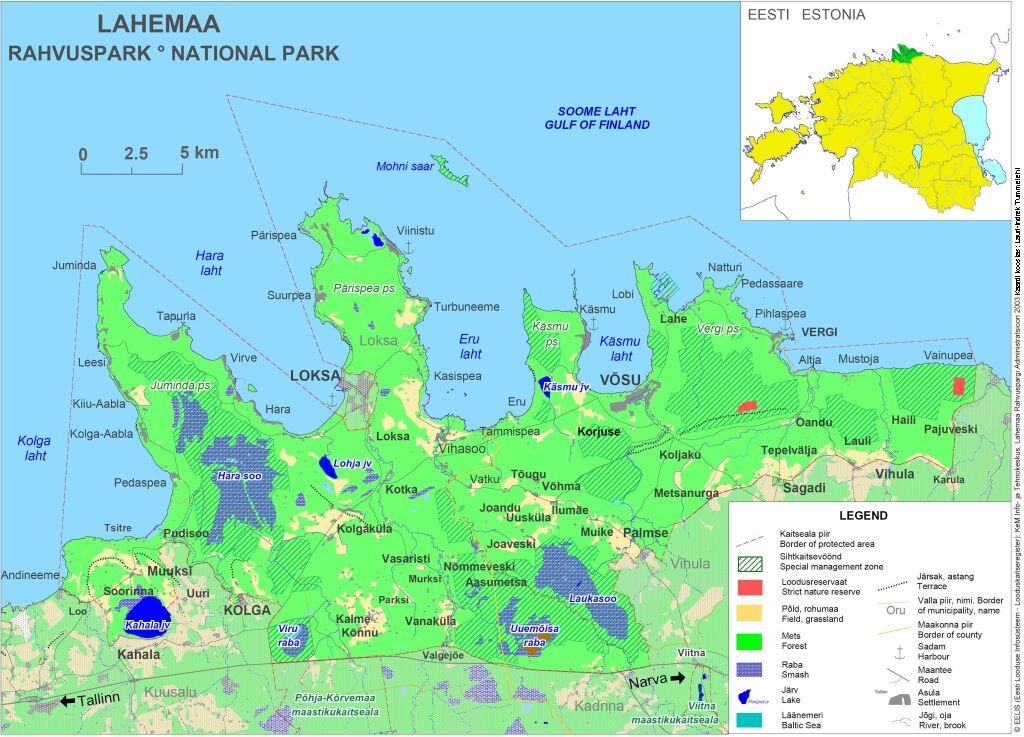 Реки: ……………………………………………………………………………………………………………………...…………………………………………………………………………………………………...…………………………………………………………………………………………………...…………………………………………………………………………Озера: …………………………………………………………………………………………………………………...…………………………………………………………………………………………………...…………………………………………………………………………Болота: …………………………………………………………………………………………………………………...…………………………………………………………………………